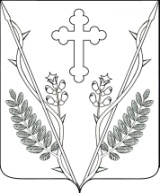 АДМИНИСТРАЦИЯ ВЕСЕЛОВСКОГО  СЕЛЬСКОГО ПОСЕЛЕНИЯ ПАВЛОВСКОГО РАЙОНАПОСТАНОВЛЕНИЕ               06.05.2015	                                                                             № 52ст-ца ВеселаяО внесении изменений в постановление администрации Павловского сельского поселения Павловского района от 11 сентября 2013 года №77           «О Порядке размещения сведений о доходах, расходах, об имуществе, обязательствах имущественного характера лиц, замещающих муниципальные должности, должности муниципальной службы в Веселовском сельском поселении Павловского района, и членов их семей, на официальном сайте Веселовского сельского поселения Павловского района, и предоставления этих сведений средствам массовой информации для опубликования»В соответствии с Федеральным законом от 25 декабря 2008 года № 273-ФЗ «О противодействии коррупции», руководствуясь Указом Президента РФ от 8 июля 2013 года №613 «Вопросы противодействия коррупции», в целях приведения муниципальных правовых актов в соответствие с действующим законодательством, постановляю:          1. Внести изменения в постановление администрации Павловского сельского поселения Павловского района от 11 сентября 2013 года №77 «О Порядке размещения сведений о доходах, расходах, об имуществе, обязательствах имущественного характера лиц, замещающих муниципальные должности, должности муниципальной службы в Веселовском сельском поселении Павловского района, и членов их семей, на официальном сайте Веселовского сельского поселения Павловского района, и предоставления этих сведений средствам массовой информации для опубликования», дополнив его пунктом 1.1. следующего содержания:«1.1. Утвердить форму размещения сведений о доходах, расходах, об имуществе, обязательствах имущественного характера лиц, замещающих муниципальные должности, должности муниципальной службы в администрации Веселовском сельском поселении Павловского района, и членов их семей, на официальном сайте Веселовского сельского поселения Павловского района».          2. Администрации Веселовского сельского поселения Павловского района обнародовать (разместить) настоящее постановление на официальном сайте Веселовского сельского поселения Павловского района (http//:admveselovskoesp.ru.).           3. Постановление вступает в силу со дня его обнародования (размещения) и распространяет своё действие на правоотношения, возникшие с 1 января 2015 года.Глава Веселовского сельского поселения Павловского района                                                                    А.А.Костюк                                                    	                                                   